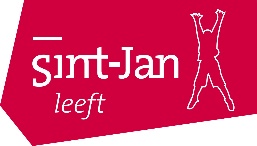 Sint-JanscollegeHoensbroekBijeenkomst klankbordgroep TTO - woensdag 11 december 2019
Aanwezig, Babette Ahrens, Nancy Schermer, Martin Molenaar, Wim Mastenbroek, Daniëlle Bussmann, Nikki Beulens, Ruby van Dinther, Susan van Waterschoot Nicole Hendrix, Laurien Sakic. Aanwezige leden Algemene Klankbordgroep: Juanita Vernooy, Veronique MeuffelsAfgemeld/afwezig: : Ellen Offermans, Agnes van der Horst, Jean kisters, Gaby Gijsberts1: Opening + samenvatting/conclusies bijeenkomst oudergeleding TTO-klankbordgroep + Algemene Klankbordgroep De MR zou graag zien dat er voor wat algemene zaken één klankbordgroep is i.p.v. twee (met ouders van zowel TTO-leerlingen als reguliere leerlingen). Daarom hebben de ouders van de TTO-klankbordgroep voorafgaand aan deze vergadering een verkennend gesprek gehad met twee ouders van de algemene klankbordgroep. Bevindingen:Men is positief over het verkennen of er synergie mogelijk is. Bij de Algemene Klankbordgroep wordt de agenda bepaald door de ouders. De onderwerpen die in de Algemene Klankbordgroep aan bod komen, zijn ook interessant voor de ouders van de TTO-klankbordgroep. TTO-ouders willen ook graag meepraten over algemene zaken, aanwezig zijn bij mentorenoverleg.De TTO-zaken die besproken worden in de TTO-klankbordgroep, betreffen vooral jaar 1 t/m 3.Afspraak: het informatieve gedeelte van de vergaderingen van de TTO-klankbordgroep zou ook vooraf per mail gestuurd kunnen worden, dan kan er tijd gewonnen worden en is er wellicht ruimte om deze vergadering te combineren met de vergadering van de algemene klankbordgroep? TTO-gedeelte eventueel apart na afloop van algemene klankbordvergadering?Vraag: is de doelstelling van de TTO-klankbordgroep nog wel duidelijk? Wat is de rol van de algemene Klankbordgroep en van de TTO-Klankbordgroep, wat zijn de verschillen en overeenkomsten?De Algemene Klankbordgroep moet de  mening van alle ouders vertegenwoordigen (ook die van TTO-leerlingen)De vraag is: Kan het TTO-stuk in de Algemene Klankbordgroep opgenomen worden?Bepaalde zaken kunnen misschien op mail meegedeeld worden (het is vaak informeren en minder ‘richting geven’), dan kan de vergadering korter, kan het samen met de algemene groep en dan splitsen: deels algemeen, deels TTO apart)De leden van de Algemene Klankbordgroep zullen de vergadering van vandaag bijwonen om eens te kijken wat de onderwerpen zijn.Afspraak: volgende vergadering van de TTO-klankbordgroep opnieuw op de agenda, dan pas besluiten/afspraken maken. Wel de ouders al vooraf over bepaalde onderwerpen informeren per mail, kijken of de concrete vergadering dan korter kan worden.Dinsdag 21 januari (19:00 personeelskamer): volgende bijeenkomst Algemene Klankbordgroep,  ouders van de TTO-klankbordgroep zijn welkom (mailtje sturen naar mw Vernooy, voorzitter van de Algemene Klankbordgroep). 2: Notulen bijeenkomst d.d. 18-09-2019 (zie website)Geen opmerkingen, goedgekeurd.3: Bilingual Attitude + SomtodayEr zijn nieuwe afspraken m.b.t. Bilingual Attitude (voorheen Use of English): niet alleen kijken naar gebruik van het Engels maar ook naar de houding en inzet tijdens TTO-lessen en bij TTO-activiteiten. Docenten kunnen rubric gebruiken bij de beoordeling.  Afspraken: tijdig signaleren, docenten geven uitleg aan een leerling die zij een onvoldoende geven en wat ze van de leerling verwachten ter verbetering. Niet pas rond rapportuitreiking een beoordeling in Somtoday, maar al eerder in het trimester. Deze nieuwe afspraken zijn bij leerlingen en ouders bekendgemaakt.Probleem: het was vanwege de overstap van Magister naar Somtoday eerst nog niet mogelijk om Bilingual Attitude in te voeren, inmiddels is dit wel mogelijk maar niet zichtbaar voor leerlingen en ouders! Hier wordt aan gewerkt (op het rapport zal de beoordeling te zien zijn).Consequenties bij onvoldoende beoordeling voor BA: bij eerste rapport meerdere C/D beoordelingen: signaal naar ouders (mail/brief). Geen verbetering na eerste rapport: gesprek met leerling en ouders. Aan het eind van het schooljaar nog geen verbetering: mogelijk een extra taak voor de zomervakantie. Als de taak niet in orde is: gesprek met ouders en leerling over voortzetting TTO.TTO-team zou graag zien dat leerlingen die geen enkele verbetering tonen stevig aangepakt worden (met name in de bovenbouw zeer storend!): niet wachten tot het eind van het jaar, maar al eerder extra werk, gesprek met ouders en eventueel besluiten om de leerling te laten stoppen met TTO. Vraag: wat vindt de klankbordgroep van deze maatregel?  dan moet er wel al heel veel aan vooraf zijn gegaan: extra taken, gesprekken e.d. voordat je tot die uiterste maatregel komt. Escalatieladder met stappen (net zoals overgangsnormen) Ander idee: opnemen in het ontwikkelplan, wat zijn de doelen. Je kunt dit misschien ook koppelen aan het stukje persoonsontwikkeling.Idee vanuit TTO-team: aan het begin van het schooljaar inspiratiemoment met de leerlingen, nog eens herinneren en motiveren om Engels te spreken: groepsdynamiek! Idee: TTO-leerlingpanel oprichten? Leerlingen laten nadenken over wat ze dit jaar willen bereiken, wat zijn hun doelen, samen laten overleggen/opschrijven (eventueel in portfolio). Verantwoordelijkheid bij leerlingen.Leerlingen ook eens vragen: wat is het probleem, waarom zou je geen Engels spreken, wat kunnen we eraan doen, hoe zouden we zo’n inspiratiemoment kunnen vormgeven?Idee: ouders van bovenbouwleerlingen apart inlichten over bilingual attitude, problemen waar we tegenaan lopen, mogelijke consequenties. Komt ook door minder aantal lessen in het Engels in de bovenbouw, moeilijk om te switchen van het Nederlands naar het Engels.Zou een contract een idee zijn?  nee, dat is geen positieve insteek, je kunt niet alles op papier vastleggen.4 + 5: Evaluatie uitwisseling TTO-3 + uitwisseling China 2020De reizen zijn over het algemeen goed verlopen. Ouders hebben gelegenheid gehad om feedback te geven, hier kwam bij de reis met Belgrado eigenlijk niks opvallends uit, bij de reis met China waren er vooral opmerkingen m.b.t. het verblijf in gastgezinnen: dit gaan we bespreken met de Chinese collega’s.Het was onzeker of de China-reis volgend jaar nog zou doorgaan; na een gesprek met de schoolleiding is afgesproken dat we in ieder geval nog één keer uitwisselen met Suzhou maar ook blijven rondkijken naar nieuwe uitwisselingspartners. Als er ouders zijn met contacten op scholen in het buitenland? graag doorgeven!6: Evaluatie RomereisOp zich een mooie reis en hiermee kom je ook de gymnasiasten tegemoet, maar mist nog wel een beetje het TTO-karakter. Niet alle begeleidende docenten zijn TTO-docenten, dat maakt het lastig om alles in het Engels te doen. Eventueel hier en daar een rondleiding door een Engelstalige gids, hoeft niet veel te kosten en dan voorkom je wachtrijen.Evaluatie over het programma met begeleiders moet nog plaatsvinden, dit zal besproken worden.   7: Terugblik/vooruitblik overige activiteiten 1e en 2e trimester8: Uitkomsten rectorenberaad NufficEr heeft onlangs een landelijk rectorenberaad plaatsgevonden waar belangrijke TTO-zaken besproken worden. Op dit moment actueel: wetsvoorstel om ouderbijdrage volledig vrijwillig maken. Dit zou ernstige consequenties hebben voor TTO: daarom waren er de afgelopen tijd veel protesten vanuit het land. De landelijke petities voor ouders en leerlingen zijn beiden ca. 3500 keer getekend.Er is een amendement bij het wetsvoorstel ingediend waarin voor profiel-scholen (zoals TTO-scholen) een uitzondering wordt gemaakt mits zij beschikken over een sluitende regeling voor ouder die de ouderbijdrage niet kunnen betalen*. TTO-scholen moeten daarom op hun website en in hun schoolgids duidelijk aangeven dat er een regeling is voor minder draagkrachtige ouders. Dit wordt zelfs opgenomen in het kwaliteitskader van TTO: dit betekent dat  als een school hier niet aan voldoet de visitatie niet doorgaat.* aanvulling: dit amendement is inmiddels ook aangenomen: goed nieuws voor TTO-scholen dus!9: Junior Speaking ContestIn klas 2 en 3 zijn er nog maar 2 lessen English i.p.v. 3 (i.v.m. invoering KWT), daarom zijn de tijdrovende klassenrondes voor de JSC niet meer mogelijk in de les. Daarom: leerlingen die willen deelnemen kunnen zich aanmelden en worden individueel door de docent begeleid. Het animo in klas 2 is ok, maar in klas 3 is er tot nu toe maar één aanmelding. Daarom zullen we waarschijnlijk alleen deelnemen met klas 2.Opmerkingen: kijken hoe de Junior Speaking Contest volgend jaar toch weer een verplicht karakter kan krijgen, past echt bij TTO!Ook bekijken: debating contest/ MEP (Model European Parliament)10: IB-examens meidonderdag 14 mei IB paper 1:  clash met vwo-examen biologie: IB-examen start om 18:00 uur (quarantaine na examen biologie, eten op school). Vrijdag 15 mei paper 2 ’s morgens (originele tijd), ’s middags vwo-examen Engels!Docenten Engels moeten dit nog bespreken in de klas11+12: ingebrachte agendapunten + rondvraagBig Challenge: internationale online-wedstrijd van Cambridge waar de leerlingen vooraf via een app mee kunnen oefenen, zijn veel prijzen mee te winnen. We zijn voornemens om met de leerlingen van TTO-1 en TTO-2 hieraan deel te nemen. De wedstrijd kan worden afgenomen in de week na de tweede proefwerkweek: waarschijnlijk op maandag 23 maart.Vervanging mw Meijer + dhr Hillen  deze twee collega’s zullen in het tweede en derde trimester tijdelijk worden vervangen, het kan zijn dat sommige klassen daardoor (tijdelijk) geen TTO-docent hebben. Op dit moment is nog niet bekend welke collega’s het mentoraat van V5E en V6C zullen overnemen.KWT: hoe zit het met KWT voor TTO-leerlingen, waarom moeten zij nu toch twee uur per week verplicht KWT volgen?  er zijn door de schoolleiding nieuwe afspraken over KWT gemaakt die voor alle leerlingen gelden, dus ook voor TTO-leerlingen. De kerstresultaten zullen gebruikt worden voor het verder gepersonaliseerd aanbieden van KWT. Deze afspraken zijn naar alle ouders/verzorgers gemaild (“maatwerk KWT” verstuurd op 10 december 2019). Vraag: kan er geen onderscheid gemaakt worden voor TTO-leerlingen, want ze doen al veel extra?  waarschijnlijk niet, maar we kunnen het er met de verantwoordelijken van KWT over hebben.Waar is info te vinden over de internationale stage (handboek)?  deze informatie staat in Itslearning.Inhoudelijke kritische opmerking betreffende de lesinhoud bij een vak  dit is inmiddels met betreffende docent besprokenOpmerking: het is niet erg motiverend als docenten die zelf niet altijd Engels spreken dan wel op de leerlingen ‘mopperen’ als zij niet Engels spreken. Opmerking over een toets  inmiddels besproken met betreffende docent.13: SluitingVolgende vergadering: woensdag 18 maart 2020, 19:00 uurklasActiviteiten vóór kerst Activiteiten 2e trimester1Project “English day” Phileas Fogg Little Victorians 09-03Mogelijk bezoek aan/project met Afnorth International School, Brunssum(mogelijk) Europese dag van de talen: taallesjes2EU-Project aanmelding Junior Speaking Contestschoolfinale Junior Speaking Contest (6 feb) + regionale finale (20 feb)les op basisscholen (28/01)Infoavond mbt uitwisselingen klas 3 (aanvankelijk gepland op 24 maart: verplaatsen i.v.m. uitwisselingsproject met Mönchengladbach)uitwisselingsproject met Mönchengladbach: bezoek aan Aken (17-12) + bezoek aan Mönchengladbach (24-03)3Voorbereidende activiteiten uitwisselingenuitwisseling China/ServiëAanmelding Junior Speaking ContestShakespearienceschoolfinale Junior Speaking Contest (6 feb) + regionale finale (20 feb)info-avond TTO-bovenbouw (04-03)Bezoek van Servische school (30 maart-4 april) 4Shakespearience Opstart International Experience (stage)Bezoek van Burggymnasium Essen (18 februari)5Afronding International Experience (stage)Rome-reisMasterclass 1Masterclass 26Aanmelding IB (keuze SL/HL)Physical Education programmaFurther Oral Activities IB (projectweek november)IB individual orals (9+10 januari)